2018 First Quarter Civics Standards: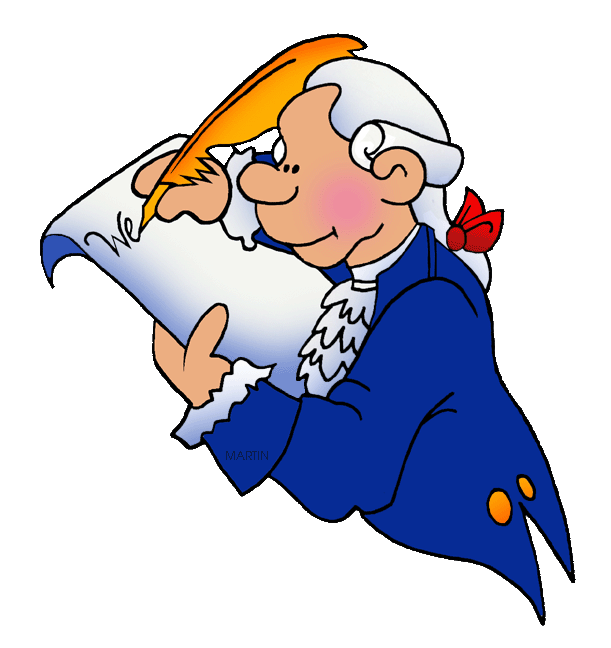 SS.7.C.1.1: Recognize how Enlightenment ideas including Montesquieu’s view of separation of power of John Locke’s theories related to natural law and how Locke’s social contract influenced the Founding Fathers.SS.7.C.1.2: Trace the impact that the Magna Carta, English Bill of Rights, Mayflower Compact, and Thomas Paine’s “Common Sense” had on colonists’ views of government.SS.7.C.1.3: Describe how English policies and responses to colonial concerns led to the writing of the Declaration of Independence.S.7.C.1.4: Analyze the ideas (natural rights, role of the government) and complaints set forth in the Declaration of Independence.SS.7.C.1.5: Identify how the weaknesses of the Article of Confederation led to the writing of the Constitution.SS.7.1.6 Interpret the Intentions of the Preamble of the Constitution.SS.7.C.1.7: Describe how the Constitution limits the powers of government through separation of powers and checks and balances.SS.7.C.1.8: Explain the viewpoints of the Federalists and the Anti-Federalists regarding the ratification of the Constitution and inclusion of a bill of rights.SS.7.C.1.9: Define the rule of law and recognize its influence on the American legal, political, and governmental system.SS.7.C.2.1 Define the term “citizen”, and identify legal means of becoming a U.S. citizen. (Introductory week of school)SS.7.C.3.1: Compare different forms of government (direct democracy, representative democracy, socialism, communism, monarchy, oligarchy, autocracy).SS.7.C.3.2: Compare parliamentary, federal, confederal, and unitary systems of government.SS.7.C.3.3: Illustrate function (three branches of government in Articles I, II, and III with corresponding powers) of government in the United States as established in the Constitution. Words to know:ExplanationEnlightenment – MontesquieuLocke (SS.7.C.1.1)Enlightenment-period of time when people started questioning the governmentMontesquieu – divided government into parts (separation of powers) with each part equal or balanced with the other parts (branches) (checks and balances)Locke-Humans are born with basic rights to life, liberty, property, and the freedom fo find happiness, social contract is when people give power/rights to government in exchange for protection.Words to know:ExplanationMagna Carta(SS.7.C.1.2)English Bill of Rights(SS.7.C.1.2)Mayflower Compact(SS.7.C.1.2)Thomas Paine’s Common Sense(SS.7.C.1.2)Words to know:ExplanationEvents leading to the Declaration of Independence(SS.7.C.1.3)Words to know:ExplanationNatural Rights and the role of government(SS.7.C.1.4)Words to know:ExplanationWeaknesses of the Articles of Confederation (SS.7.C.1.5)Words to know:ExplanationPreambleWe the PeopleIn order to form a more perfect unionEstablish justiceEnsure domestic tranquilityProvide for the common defencePromote the general welfareSecure the blessings of liberty to ourselves and our posterityDo ordain and establish Words to know:ExplanationPower limits – Separation of power(SS.7.C.1.7)Power limits –Checks and balances(SS.7.C.1.7)Words to know:ExplanationViews of Federalists(SS.7.C.1.8) Views of Antifederalists(SS.7.C.1.8) RatifyWords to know:ExplanationRule of Law – how it influences the development of our government(SS.7.C.1.9)Words to know:ExplanationCitizenWords to know:ExplanationDirect democracy(SS.7.C.3.1)Representative democracy(SS.7.C.3.1)Socialism(SS.7.C.3.1)Communism(SS.7.C.3.1)Monarchy(SS.7.C.3.1)Oligarchy(SS.7.C.3.1)Autocracy (SS.7.C.3.1)Words to know:ExplanationParliamentary government (SS.7.C.3.2)Federal government (SS.7.C.3.2)Confederal government(SS.7.C.3.2)Unitary government(SS.7.C.3.2)Words to know:ExplanationLegislative BranchExecutive BranchJudicial Branch